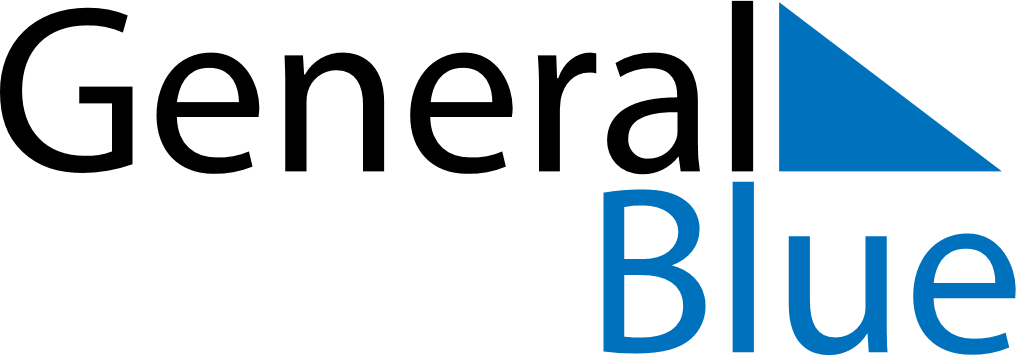 Quarter 1 of 2026SerbiaQuarter 1 of 2026SerbiaQuarter 1 of 2026SerbiaQuarter 1 of 2026SerbiaQuarter 1 of 2026SerbiaQuarter 1 of 2026SerbiaJanuary 2026January 2026January 2026January 2026January 2026January 2026January 2026January 2026MondayTuesdayTuesdayWednesdayThursdayFridaySaturdaySunday123456678910111213131415161718192020212223242526272728293031February 2026February 2026February 2026February 2026February 2026February 2026February 2026February 2026MondayTuesdayTuesdayWednesdayThursdayFridaySaturdaySunday123345678910101112131415161717181920212223242425262728March 2026March 2026March 2026March 2026March 2026March 2026March 2026March 2026MondayTuesdayTuesdayWednesdayThursdayFridaySaturdaySunday12334567891010111213141516171718192021222324242526272829303131Jan 1: New Year’s DayJan 2: New Year’s DayJan 7: Orthodox ChristmasJan 27: Saint Sava DayFeb 16: Statehood DayFeb 17: Statehood DayMar 20: End of Ramadan (Eid al-Fitr)